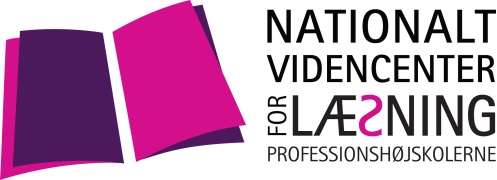 Materiale til samtaler i ledergruppeSkoleledelsen har et stort ansvar for, om et skrivedidaktisk projekt vil få succes på en skole. Som en optakt til et fælles kommunalt initiativ eller til et skoleudviklingsprojekt på en enkelt skole kan følgende skema bruges til igangsættelse af projektet på ledelsesniveau.Spørgeguide til skoleledelsenViden om skrivning i klasserneHvem underviser i skrivning på jeres skole?Har lærere/vejledere og ledelse en fælles forståelse af, hvordan skrivning kan være et redskab til læring i alle fag?Skriver eleverne sammenhængende længere tekster i fagene, eller er det hovedsageligt udfyldningsopgaver? Bliver eleverne udfordret i at skrive i forskellige genrer og i forskellige typer skriveopgaver?Hvordan og hvornår giver lærerne respons på elevernes skrevne tekster? Hvad er jeres idé om skriftlighed/skrivning og læring? Hvordan tænker I, at det at skrive kan være en del af det at lære noget i skolen? Projektudvikling:Er det nyt for skolen at sætte fokus på dette område, eller har I tidligere arbejdet med projekter, der ligner?Hvilke barrierer ser I for at bruge skrivning i alle fag på mellemtrinnet? Er der nogle bestemte forhold på jeres skole, som gør det vanskeligt at skrive? (lærer, elever, teknologier, andet)Hvilke potentialer ser I for at bruge skrivning i alle fag på mellemtrinnet? Er der bestemte forhold på jeres skole som fremmer skrivning? (lærer, elever, teknologier, andet?)Projektets fortsatte liv:Hvilken rolle har I som skoleledere i forhold til projektet? Hvad vil I med det på jeres skole? Har I planer om at bringe det ud til flere klasser, og hvordan kan man evt. gøre det? Hvordan plejer I at få udviklings- og forskningsprojekter til at give betydning for lærerne på skolerne?